Healthcare Cartoons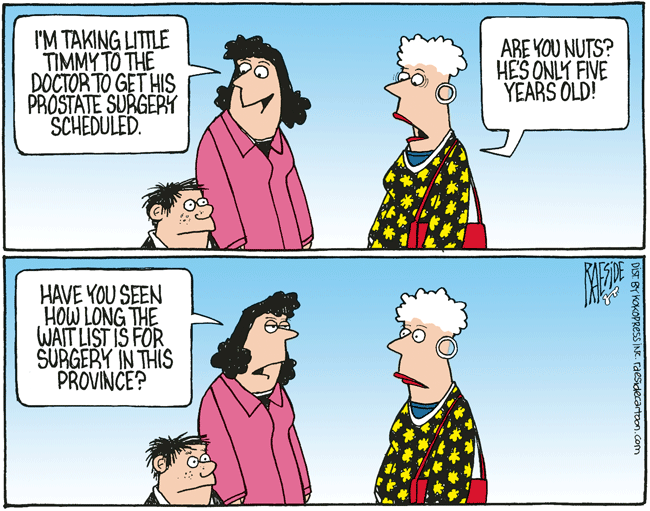 Critiquing:Canada                   USAMain Issue with Healthcare:Critiquing:Canada                   USA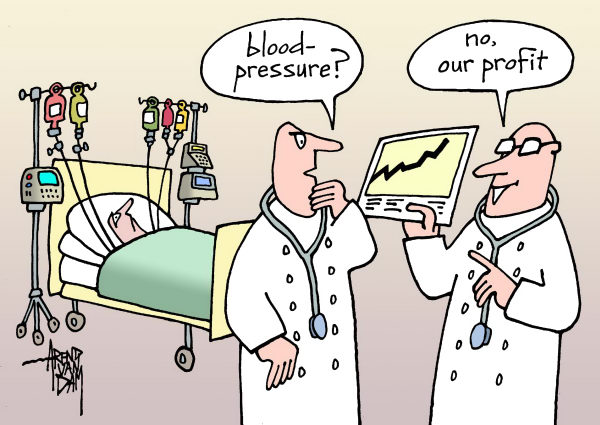 Main Issue with Healthcare:Critiquing:Canada                   USA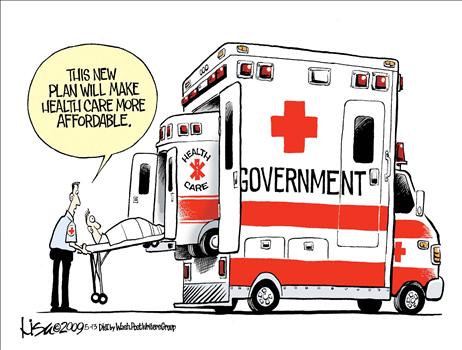 Main Issue with Healthcare: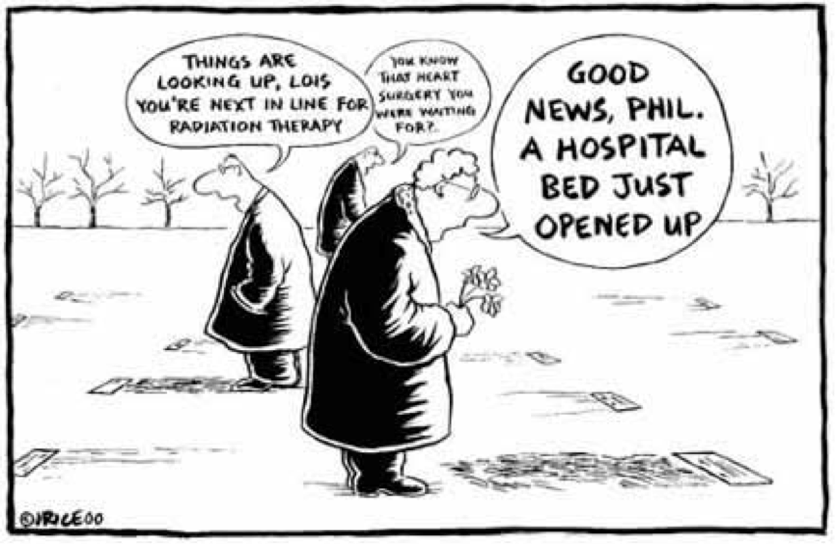 Critiquing:Canada                   USAMain Issue with Healthcare: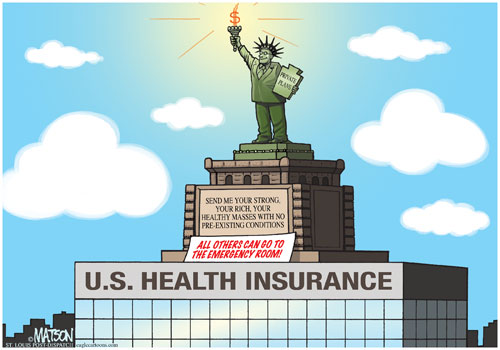 Critiquing:Canada                   USAMain Issue with Healthcare: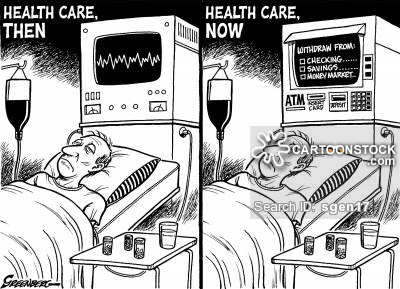 Critiquing:Canada                   USAMain Issue with Healthcare: